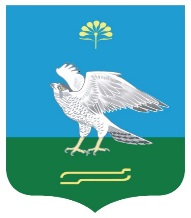 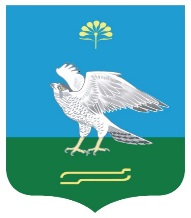 Об отмене решения Совета сельского поселения Зильдяровский сельсовет от 06.04.2011 г № 16 «О кодексе этики и служебного поведения муниципальных служащих сельского поселения Зильдяровский сельсовет муниципального района Миякинский район Республики Башкортостан»         На основании экспертного заключения Государственного комитета Республики Башкортостан по делам юстиции от 29 марта 2023 г. НГР RU 03005505201100005, в связи с несоответствием постановления федеральному законодательству, Совет сельского поселения Зильдяровский сельсовет муниципального района Миякинский район Республики Башкортостан           решил:       1.Отменить решение Совета сельского поселения Зильдяровский сельсовет муниципального района Миякинский район Республики Башкортостан от 06.04.2011 г № 16 «О кодексе этики и служебного поведения муниципальных служащих сельского поселения Зильдяровский сельсовет муниципального района Миякинский район Республики Башкортостан».      2.Обнародовать настоящее решение на информационном стенде в здании администрации сельского поселения Зильдяровский сельсовет муниципального района Миякинский район Республики Башкортостан и на официальном сайте в сети «Интернет».Глава сельского поселения                                                             З.З. Идрисовс. Зильдярово27.11.2023г № 22